                                                         Προς                                    		                                                 ΔΗΜΟΤΙΚΟ ΣΥΜΒΟΥΛΙΟ                                                                                                         ΔΗΜΟΥ ΝΑΟΥΣΑΣ   ΕΙΣΗΓΗΤΙΚΟ  ΣΗΜΕΙΩΜΑ=====================ΘΕΜΑ :  ΑΝΟΙΓΜΑ ΝΕΟΥ ΚΑΤΑΘΕΤΙΚΟΥ ΤΡΑΠΕΖΙΚΟΥ ΛΟΓΑΡΙΑΣΜΟΥ ΤΟΥ ΔΗΜΟΥ ΝΑΟΥΣΑΣ   ΣΤΗΝ ΤΡΑΠΕΖΑ ΠΕΙΡΑΙΩΣ - ΕΙΔΙΚΟΥ ΣΚΟΠΟΥ,  ΔΩΡΕΩΝ.   Το  τμήμα ταμείου  με το παρόν έγγραφο  εισηγείται το  άνοιγμα ΝΕΟΥ καταθετικού λογαριασμού στην Τράπεζα Πειραιώς.Στον  νέο Λ/γμό θα μεταφερθεί το ποσό των 52.500,00 ευρώ που έχει ήδη καταθέσει η οικογένεια της Μαριάννας Γεωργίου Μπιτέρνα στον υπάρχοντα Καταθετικό Τραπεζικό Λσμό του Δ. Νάουσας με αρ. ΙΒΑΝ : GR 4901722440005244025344949. Μετά τον άνοιγμα του νέου λ/σμού θα γίνουν οι απαραίτητες ενέργειες στην Τράπεζα Πειραιώς ώστε ο Λ/σμός να είναι λ/σμός Ειδικού Σκοπού, Δωρεών και να είναι ακατάσχετος.Ο  ΕΙΣΗΓΗΤΗΣ						Χασιούρα  ΖωήΕΛΑΒΑ   ΓΝΩΣΗ    ΠΡΟΙΣΤΑΜΕΝΟΣ ΟΙΚ/ΚΩΝ                       				ΑΝΤΙΔΗΜΑΡΧΟΣ ΔΙΟΙΚΗΤΙΚΩΝ ΥΠΗΡΕΣΙΩΝ ΔΗΜΟΥ ΝΑΟΥΣΑΣ                                       			&  ΟΙΚΟΝΟΜΙΚΩΝ ΥΠΗΡΕΣΙΩΝ         ΔΗΜΟΥ ΝΑΟΥΣΑΣ                                                                                                      ΔΗΜΟΥ ΝΑΟΥΣΑΣ                                            Κόφκελης  Αθανάσιος								Καραγιαννίδης  Αντώνης    Νάουσα          07.08.2020                             Αρ.Πρωτ.:            11977ΕΛΛΗΝΙΚΗ  ΔΗΜΟΚΡΑΤΙΑΔΗΜΟΣ ΗΡΩΙΚΗΣ ΠΟΛΕΩΣ ΝΑΟΥΣΑΣΔΗΜΟΤΙΚΗ ΕΝΟΤΗΤΑ ΝΑΟΥΣΑΣΔΙΕΥΘΥΝΣΗ ΔΙΟΙΚΗΤΙΚΩΝ & ΟΙΚΟΝΟΜΙΚΩΝ ΥΠΗΡΕΣΙΩΝΤΜΗΜΑ TAMEIOYΠΛΗΡΟΦΟΡΙΕΣ: Χασιούρα Ζωή        Δημαρχίας 30, Τ.Κ. 592 00  ΝΑΟΥΣΑΤηλ.: 2332350312 Fax: : 2332027884www. naoussa.gr.      e-mail:xasioura@naoussa.gr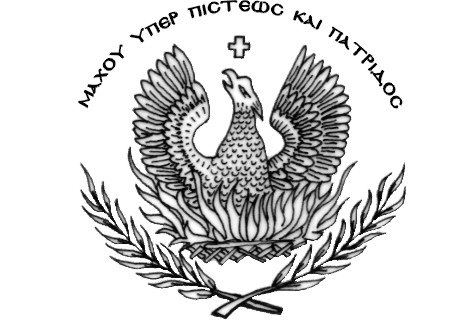 